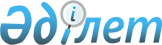 Талап селосындағы Микрорайон-Мәңгілік Ел көшесі, Центральная көшесін-Тәуелсіздік көшесі, Мичурин көшесін-Бұланты көшесі, Молодежная көшесін-Жібек жолы көшесі деп қайта атау туралыҰлытау облысы Жезқазған қаласы Талап селосының әкімінің 2024 жылғы 1 ақпандағы № 1 шешімі
      "Қазақстан Республикасы әкімшілік-аумақтық құрылысы туралы" Қазақстан Республикасының 1993 жылғы 8 желтоқсандағы Заңына, "Қазақстан Республикасындағы жергілікті мемлекеттік басқару және өзін-өзі басқару туралы" Қазақстан Республикасының 2001 жылғы 23 қаңтардағы Заңына, "Әкімшілік аумақтық бірліктерге, елді мекендердің құрамдас бөліктеріне атау беру, оларды қайта атау, сондай-ақ олардың атауларының транскрипциясын нақтылау мен өзгерту кезінде тиісті аумақ халқының пікірін ескеру қағидаларын бекіту туралы" Қазақстан Республикасы Үкіметінің 2014 жылғы 24 ақпандағы № 138 қаулысына сәйкес, селотұрғындарының пікірін ескере отырып, Талап селосының әкімі ШЕШІМ ЕТТІ:
      1. Талап селосындағы
      Микрорайон - Мәңгілік Ел көшесі,
      Центральная көшесін - Тәуелсіздік көшесі,
      Мичурин көшесін - Бұланты көшесі
      Молодежная көшесін - Жібек жолы көшесі деп қайта аталсын.
      2. Осы шешімнің орындалысын бақылауды өзіме қалдырамын.
      3. Осы шешім алғашқы ресми жарияланған күннен кейін күнтізбелік он күн өткен соң қолданысқа енеді.
					© 2012. Қазақстан Республикасы Әділет министрлігінің «Қазақстан Республикасының Заңнама және құқықтық ақпарат институты» ШЖҚ РМК
				
      Әкім

К.М.Бапанов
